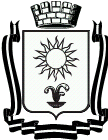 ПОСТАНОВЛЕНИЕАДМИНИСТРАЦИИ ГОРОДА – КУРОРТА  КИСЛОВОДСКАСТАВРОПОЛЬСКОГО КРАЯ        12.11.2021                    город - курорт  Кисловодск	    №         1195О проведении 20 декабря  2021 года открытого аукциона  № 28  на право заключения договоров на размещение нестационарных торговых объектов  и нестационарных объектов по предоставлению услуг на территории городского округа города-курорта Кисловодска В соответствии с постановлениями администрации города-курорта  Кисловодска от  05.12.2019 № 1397 «О размещении нестационарных торговых объектов и нестационарных объектов по предоставлению услуг на территории городского округа города-курорта Кисловодска», от 08.07.2020 № 495 «Об утверждении схем размещения нестационарных торговых объектов и нестационарных объектов по предоставлению услуг на земельных участках, в зданиях, строениях, сооружениях, находящихся в муниципальной собственности города-курорта Кисловодска или земельных участках, государственная собственность на которые не разграничена» (в редакции постановлений от 27.01.2021 № 28, 28.07.2021 № 762) и в целях улучшения торгового обслуживания и повышения уровня сервиса по предоставлению услуг жителям  и отдыхающим  города-курорта Кисловодска, руководствуясь Уставом городского округа города-курорта Кисловодска, администрация города-курорта КисловодскаПОСТАНОВЛЯЕТ:1.Провести  20 декабря  2021 года  открытый аукцион № 28 на право заключения договоров на размещение нестационарных торговых объектов и нестационарных объектов по предоставлению услуг на территории городского округа города-курорта Кисловодска. 2.Утвердить прилагаемую аукционную документацию на право заключения договоров на размещение нестационарных торговых объектов и нестационарных объектов по предоставлению услуг на территории городского округа города-курорта Кисловодска.	3.Управлению по торговле, общественному питанию и сервису администрации города-курорта Кисловодска своевременно разместить аукционную документацию  на право заключения договоров на размещение нестационарных торговых объектов и нестационарных объектов по предоставлению услуг на территории городского округа города-курорта Кисловодска     на  официальном    сайте    администрации   города-курорта 2Кисловодска   в   информационно-телекоммуникационной    сети «Интернет»  и   опубликовать   извещение  о проведении  20 декабря  2021 года  открытого аукциона № 28 в городском общественно-политическом еженедельнике «Кисловодская газета». 4. Контроль за выполнением настоящего постановления возложить на заместителя главы администрации – начальника финансового управления администрации города-курорта Кисловодска  Т.С.Серёдкину.5.Настоящее постановление вступает в силу со дня его подписания.Исполняющий обязанности Главыгорода-курорта Кисловодска,первый заместитель главы администрации города-курортаКисловодска								       В.С.Сергиенко